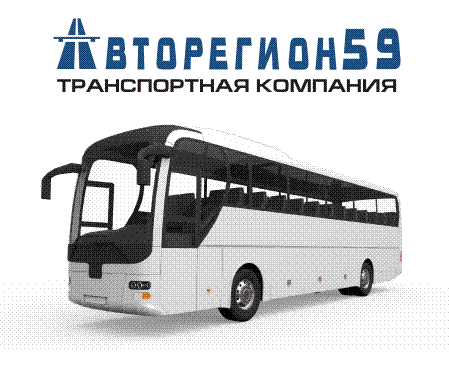 Коммерческое предложениеТранспортная компания «АВТОРЕГИОН 59» оказывает транспортные услуги по пассажирским перевозкам. Наша компания существует с 2012 г., выполняя работу, мы стараемся оптимально решать поставленные заказчиком задачи, обеспечивая качественную работу.Наши преимущества:заключение договора на гибких условиях с учетом индивидуальных особенностей заказчика;умеренные цены при гарантии качества предоставляемых услуг;возможность оплаты по истечении периода обслуживания без авансовой системы платежей (с постоянными клиентами);для выполнения заказов наших клиентов мы используем собственные транспортные средства и квалифицированный водительский состав.при оказании пассажирских перевозок самое главное для нас это БЕЗОПАСНОСТЬ НАШИХ ПАССАЖИРОВ! Поэтому все автобусы только технически исправные, оборудованные и экипированные в соответствии с требованиями действующего законодательства и безопасности дорожного движения, правилами перевозки детей.  Если Вас заинтересовали наши возможности, мы готовы рассмотреть Ваше техническое задание и произвести расчет стоимости необходимых Вам услуг.Внимание! Перевозчик оставляет за собой право изменять действующие тарифы в зависимости: от длительности, дальности, сложности и других особенностей выбранного заказчиком маршрута, как в меньшую, так и в большую сторону. При постоянной работе на договорной основе действуют скидки!Наши контакты: тел. 8 (342) 279-65-05 Наталья, 8 (342) 288-30-60 НатальяФакс: 8 (342) 2 285777e-mail: avtoreg59@mail.ruФотоНазвание, технические характеристикиЦена без НДС руб/час, руб/кмЦена с НДСруб/час, руб/км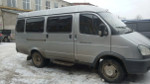 Газ-3221, серебро(13 мест)(минимальное время работы 2+1*ч.)6501878021,5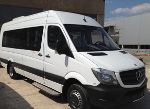 Mercedes-Benz Sprinter 515 CDI(20мест)(минимальное время работы 2+1*ч.)120025144030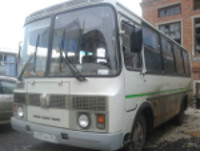 ПАЗ, бело-зеленый(25+1 мест)(минимальное время работы 3+1*ч.)110030132036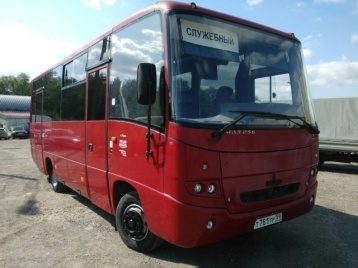 МАЗ, красный(25+1 мест)(минимальное время работы 3+1*ч.)130033156039,5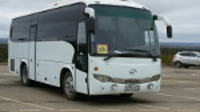 HIGER(35 мест)(минимальное время работы 3+1*ч.)140040168048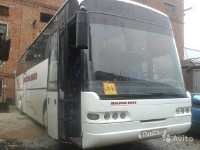 Neoplan 3316SHD,белый (49 мест)(минимальное время работы 3+1*ч.)170050192060